O B E C  K R A J N É,  916 16 Krajné 52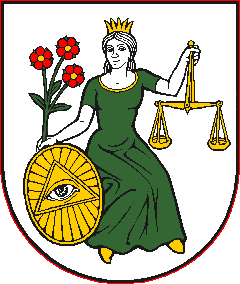 Návrh    D O D A T O K    č. 11K VŠEOBECNE  ZÁVÄZNÉmu    NARIADENIuč. 2/2012o mieste a čase zápisu dieťaťa na plnenie povinnej školskej dochádzky v základnej školeo výške príspevku za pobyt dieťaťa v materskej škole o výške príspevku na čiastočnú úhradu nákladov na činnosť školského klubu detío výške príspevku na čiastočnú úhradu nákladov a podmienky úhrady v školskej jedálniNávrh  Dodatku:   -   vyvesený na úradnej tabuli obce  dňa :                     22.02.2022                               -  zverejnený na internetovej adrese obce  dňa :          22.02.2022Lehota na predloženie pripomienok k návrhu  Dodatku:   do(včítane): 04.03.2022Doručené pripomienky (počet) :  ---Vyhodnotenie pripomienok k návrhu VZN uskutočnené  dňa:  ---Vyhodnotenie pripomienok k návrhu VZN doručené poslancom  dňa:  ---Dodatok č.11 schválený  Obecným zastupiteľstvom v  Krajnom, dňa:    24.03.2022        Dodatok č. 11 Vyvesený na úradnej tabuli obce Krajné, dňa :    28.03.2022                                       Dodatok č. 11 k  VŠEOBECNE  ZÁVÄZNÉMU   NARIADENIU č. 2/2012o mieste a čase zápisu dieťaťa na plnenie povinnej školskej dochádzky v základnej školeo výške príspevku za pobyt dieťaťa v materskej škole o výške príspevku na čiastočnú úhradu nákladov na činnosť školského klubu detío výške príspevku na čiastočnú úhradu nákladov a podmienky úhrady v školskej jedálni nadobúda účinnosť dňom 12.04.2022  Návrh Dodatku vyvesený na úradnej tabuli v obci Krajné dňa              22.02.2022             Návrh Dodatku zverejnený na internetovej stránke obce Krajné dňa   22.02.2022Návrh Dodatku zvesený  z úradnej tabule v obci Krajné dňa                25.03.2022Návrh Dodatku stiahnutý z internetovej stránky obce Krajné dňa       25.03.2022Dodatok vyvesený na úradnej tabuli v obci Krajné dňa                        28.03.2022Dodatok  zverejnený na internetovej stránke obce Krajné dňa            28.03.2022Dodatok nadobúda účinnosť dňa                  12.04.2022                                          Obecné zastupiteľstvo v Krajnom na základe ustanovenia § 6 zákona SNR č. 369/1990 Zb. o obecnom zriadení v znení neskorších predpisov  a ustanoveniami zákona č. 245/2008 Z.z. o výchove a vzdelávaní (školský zákon) a o zmene a doplnení niektorých zákonov v y d á v a   pre územie obce  K r a j n é   tento DODATOK č. 11VŠEOBECNE  ZÁVÄZNÉ    NARIADENIEč. 2/2012o mieste a čase zápisu dieťaťa na plnenie povinnej školskej dochádzky v základnej školeo výške príspevku za pobyt dieťaťa v materskej škole o výške príspevku na čiastočnú úhradu nákladov na činnosť školského klubu detío výške príspevku na čiastočnú úhradu nákladov a podmienky úhrady v školskej jedálniDRUHÁ ČASŤŠkolyČlánok 33) Zápis detí sa koná v Základnej škole s materskou školou takto: miesto zápisu : budova ZŠ s MŠ v Krajnom, termín zápisu:  13.4.2022 elektronickou formouV Krajnom, dňa 24.03.2022							    JUDr. Ján Konečník								starosta obce